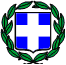 ΕΛΛΗΝΙΚΗ ΔΗΜΟΚΡΑΤΙΑΥΠΟΥΡΓΕΙΟ ΠΑΙΔΕΙΑΣ, ΕΡΕΥΝΑΣ ΚΑΙ ΘΡΗΣΚΕΥΜΑΤΩΝ-----ΠΕΡΙΦΕΡΕΙΑΚΗ ΔΙΕΥΘΥΝΣΗ Π/ΘΜΙΑΣ & Δ/ΘΜΙΑΣΕΚΠΑΙΔΕΥΣΗΣ ΚΡΗΤΗΣ-----Λ. Κνωσού 6, 71306 – Ηράκλειο Κρήτης___________________________________________________________________________Ηράκλειο, 30-10-2017Πρόσκληση εκδήλωσης ενδιαφέροντος για την Επιστημονική Επιτροπή του Συνεδρίου με θέμα: «ΕΚΠΑΙΔΕΥΣΗ ΚΑΙ ΠΟΛΙΤΙΣΜΟΣ: ΣΧΕΣΕΙΣ ΚΑΙ ΠΡΟΟΠΤΙΚΕΣ»Η Περιφερειακή Διεύθυνση Πρωτοβάθμιας και Δευτεροβάθμιας Εκπαίδευσης Κρήτης, σε συνεργασία με την Περιφέρεια Κρήτης και τον Δήμο Ηρακλείου διοργανώνει το 2ο Πανελλήνιο Συνέδριο με θέμα: «ΕΚΠΑΙΔΕΥΣΗ ΚΑΙ ΠΟΛΙΤΙΣΜΟΣ: ΣΧΕΣΕΙΣ ΚΑΙ ΠΡΟΟΠΤΙΚΕΣ».Το συνέδριο θα διεξαχθεί υπό την αιγίδα του Υπουργείου Παιδείας, Έρευνας και Θρησκευμάτων. Οι εργασίες του θα πραγματοποιηθούν στο 20ο και 56ο Δημοτικό Σχολείο Ηρακλείου, από 20 έως 22 Απριλίου 2018.Στο πλαίσιο υλοποίησής του η Οργανωτική Επιτροπή, απευθύνει πρόσκληση σε μέλη Δ.Ε.Π. και Ε.Π. (Πανεπιστήμια και ΑΤΕΙ), Σχολικούς Συμβούλους Π/θμιας και Δ/θμιας εκπαίδευσης, εκπαιδευτικούς Π/θμιας και Δ/θμιας εκπαίδευσης και σε όσους έχουν ενασχόληση με τον πολιτισμό, που είναι κάτοχοι Διδακτορικού ή Μεταπτυχιακού διπλώματος σε ένα από τα θεματικά πεδία του συνεδρίου και επιθυμούν να στελεχώσουν την Επιστημονική Επιτροπή του Συνεδρίου, να υποβάλλουν την αίτησή τους μέχρι την Κυριακή 12 Νοεμβρίου 2017, συμπληρώνοντας την ακόλουθη φόρμα εκδήλωσης ενδιαφέροντος:https://goo.gl/forms/QKoA4UjsrLURpe0k2Τα μέλη της Επιστημονικής Επιτροπής θα κρίνουν τις εργασίες που θα υποβληθούν. Επιθυμητή είναι η προγενέστερη συμμετοχή σε ομάδα Κριτών Συνεδρίου καθώς και η αρθρογραφία σε σχετικά επιστημονικά περιοδικά ή σχετικά συνέδρια.Περισσότερες πληροφορίες για το συνέδριο μπορείτε να δείτε στην ιστοσελίδα: http://synedria.pdekritis.grΓια την οργανωτική επιτροπήΟ Περιφερειακός Διευθυντής Εκπαίδευσης ΚρήτηςΓεώργιος Τερζάκης